State of ConnecticutCommission on Human Rights and OpportunitiesRegular Commission MeetingLegislative Office Building – Rm 1AHartford, CT 06106Wednesday, October 14, 20152:00 p.m.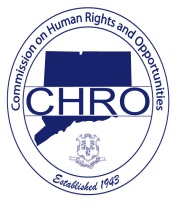 Regular Commission Meeting MinutesCommissioners Present				Commissioners Absent                      Edward Mambruno	                                     		Dawn Niles                      Edith Pestana	          Joseph Suggs                      Andrew Norton                      Shuana Tucker  STAFF PRESENTTanya Hughes, Executive DirectorCheryl Sharp, Deputy DirectorEmily Melendez, Assistant Attorney General      Jim Flynn, Regional Manager	   		        Donna Wilkerson- Brillant, Regional Manager      Monica H. Richardson, Executive Secretary               Jody Walker-Smith      Alix Simonetti, Commission Counsell III	                    Kim Jacobsen, Commission Counsel III Secretary      The meeting convened at 2:04 p.m. Commissioner Suggs made a motion to elect Ed Mambruno as chair for the Commission meeting.  Commissioner Pestana seconded the motion.  The vote was unanimous.  The motion carried.    Approval of the Minutes                A motion was made by Commissioner Pestana and seconded by Commissioner Norton to                  approve the Minutes of the September 9, 2015 Regular Commission Meeting.  The vote was                 unanimous.  The motion carried.               III.         Affirmative Action Recommendations – Vote Required                The three plans, Department of Children and Family Services, Western CT State University and                 Eastern CT State University were presented by Deputy Director Cheryl Sharp.  Staff Recommendations: ApprovedDepartment of Children and Family                 Representing the agency were Victor Braithwaite, Geri Beckford, and Debbie Freund.               The plan was recommended for approval based on compliance with the following: It contained all                elements required; the agency demonstrated good faith efforts to achieve its goals; the agency did                not meet all or substantially meet all of its hiring goals at 50.3%, the promotion goals were met at                 43.6% and the program goals were met at 100% for this filing period.   There were no                deficiencies in the prior plan review. The five year filing history is as follows: 2010, 2011, 2012,                2013, and 2014, the plans were approved.  They will retain their annual filing status.                Debi Freund thanked the Commission and Neva Vigezzi in particular for all her assistance.  She                 also highlighted DCF’s Racial Justice Initiative in which everything from the intake call to outreach                 will be looked at through a racial lens.  2.  Western CT State University                  Representing the Agency were President, Dr. John B. Clark, Carolyn Lanier, and Fred Cratty.                  The plan was recommended for approval based on compliance with the following: It contained all                    elements required; the agency demonstrated good faith efforts to achieve its goals; the agency                   did not meet all or substantially meet all of its hiring goals at 31%, the promotion goals were met                  at 55.5% and program goals were met 100% for this filing period.   There were no deficiencies in                   the prior plan review. The five year filing history is as follows: 2010, 2011, 2012, 2013 and 2014                  they were approved.  They will retain their annual filing status.                 Carolyn Lanier also thanked Neva Vigezzi for her assistance, and introduced the new President,                   John B. Clark as of July, 2015.  3.  Eastern CT State University               Representing the agency were President, Dr. Elsa Nuňez and Stacy Close.               The plan was recommended for approval based on compliance with the following: It contained all                  elements required; the agency demonstrated good faith efforts to achieve its goals; the agency did                not meet all of its hiring goals at 50%.   They met promotion goals at 53.8% and its program goals                were met at 100%. There were no deficiencies in the prior plan review. The five year filing history                is as follows: In 2010, 2011, 2012, 2013 and 2014, they were approved.  They will retain their                annual filing status.              A motion was made by Commissioner Norton and seconded by Commissioner Suggs to                approve the plans and retain their filing status of the Department of Children and Family Services,               Western CT State University and Eastern CT State University. The vote was unanimous.  The             motion carried.        IV.   Petition for Declaratory Ruling	  Woodrow Vereen, Jr. v. City of Bridgeport, Police Department	  CHRO no.1520559	  Charles Krich, Principal Attorney, CHRO               Commissioner Norton made a motion that we grant the City of Bridgeport’s petition for               declaratory ruling and set the matter of Woodrow Vereen v. City of Bridgeport, CHRO No. 1520559                down for specified proceedings – an investigation.  He further moved that Mr. Vereen’s complaint                be treated in the same manner as any other compliant being investigated.  The motions were                seconded by Commissioner Suggs.  The vote was unanimous.  The motion carried.       V.   Division Reports:	      Executive Director’s Report, Tanya Hughes, Executive DirectorDirector Hughes began her report stating that the Legislative Liaison, Jim O’Neill would be retiring officially on November 1. She is seeking refill of this position along with a position in the Capitol region. The Capitol Region retiree was Manuel Reyes.  The CHRO on Sigourney St is going to have 10 new hires beginning October 16.  There will be three week training for them and the Commissioners will be notified in case they want to attend.  The training will include topics such as frequently asked questions, case processing, starting with July 2015.  The new manual for uniformity within the regions will be rolled out.  The move to 450 Columbus Blvd is continuing.  We are focusing on reducing our surplus inventory..She reported that IOARHA was a phenomenal experience.  The Director expressed she came away from the experience with a renewed sense of purpose for CHRO. Cheryl Sharp received an award from her peers.  She wished that many more could attend the future IOARHA annual meetings. CASE has reactivated their Diversity Study.  They are in Phase 3.  Their contract was renewed with support from the Black and Puerto Rican Caucus. Commissioner Suggs asked if there was a completion date.  He was provided with copies of materials received at the last meeting.    The new CTS is working well and is able to produce reports needed for the government and the other sites.  VI.  Outreach Report, Cheryl Sharp, Deputy DirectorDeputy Director Sharp gave an report on the many successful outreach activities: Future: Library Tours coming up in Harford and New Haven to increase awareness about CHRO.The annual EEOC conference in New Hampshire, Housing Uniformity committee meeting soon to commenceSuccesses: Coalition Building with True Colors and operation, “Stand Down” which reaches out to veterans’.  Wesleyan University, Black Lives Matter Panel discussionMany events are listed in the full October Outreach Report.            VII.   Request for Exemption:	 University of Connecticut Health Center Alix Simonetti, Attorney III, CHRO Commissioner Suggs made a motion to accept staff recommendation for conditional approval for FY.  It was seconded by Commissioner Pestana.                  . Executive Session:        (Requires a two-thirds vote of Commissioners Present and Voting – Staff   and Guests Invited to Attend          Must Be Noted)	Invited into Executive session was Tanya Hughes, Cheryl Sharp, Emily Melendez, Charles Krich,            and Jody Walker Smith.  Commissioner Pestana made a motion to go into Executive session and            was seconded by Commissioner Mambruno. The Commission went into Executive session at           3:30 pm.             Commissioner Suggs made a motion to end Executive session and the motion was seconded by           Commissioner Tucker.  The motion carried unanimously.  Executive session ended at 3; 59 pm.	No votes were taken during Executive session.VIII.	Vote on Executive Session items:	(Action May Be Required)            No motions were taken during Executive Session.Pending Claim(s)/Litigation:	1. CHRO ex rel. David Butler v. Hallkeen Management Inc.              CHRO No. 1450080              Jodi Walker-Smith, Attorney I, CHRO	 2. CHRO ex rel. Rosa Mass v. Jerimiah George	     CHRO No. 1550214               Jodi Walker-Smith, Attorney I, CHROPersonnel Matter:      Complaint against Agency Administrators       Commissioner Tucker made motion to defer to DOL the complaint of Pekah Wallace.       It was seconded by Commissioner Pestana.  The vote was unanimous.  The motion carried.      Commissioner Norton made a motion to have Commissioner Mambruno sign all documents.  It      was seconded by Commissioner Tucker. The vote was unanimous.  The motion carried. IX.      New Business – Change the date of November Commission meeting to November 18, 2015.	Commissioner Mambruno made a motion to change the date to November 18.  It was seconded by 	Commissioner Pestana.  The vote was unanimous.  The motion carried.X.        Old Business	XI.       AdjournmentA motion was made by Commissioner Mambruno to adjourn the meeting and seconded by Commissioner Norton. The motion to adjourn carried unanimously.  The meeting ended at 4:15 p.m.